6+МБУК ВР «МЦБ» им. М. В. НаумоваДобровольский отдел«Здоровому движению - наше уважение»урок здоровья (к всемирному дню здоровья)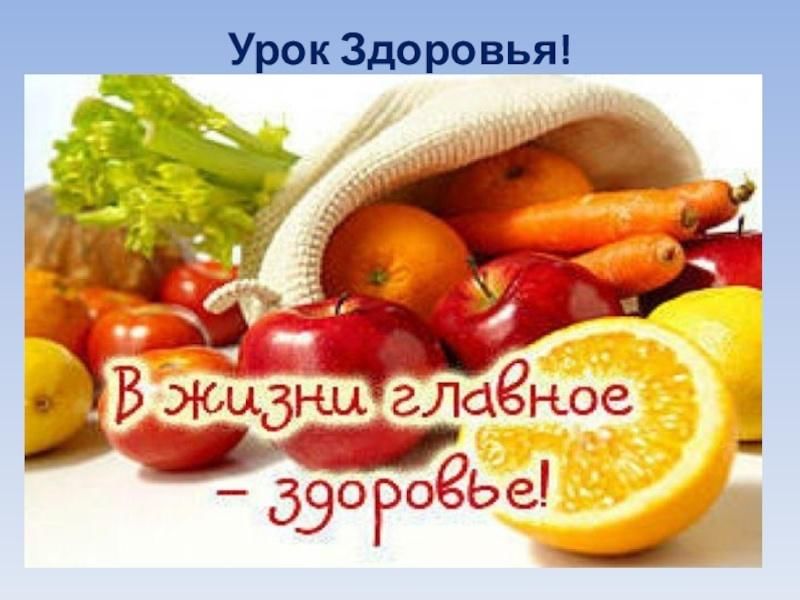 Подготовила:главный библиотекарьДобровольского отделаПенькова Е.Н.п. Солнечный2024г.Цель: формировать понятие о полезных и вредных привычках, о здоровом образе жизни, воспитывать у детей умение заботиться о своём здоровье.Оборудование: медиа проектор, презентация “Урок здоровья» карточки со словами, памятки о режиме дня, средства личной гигиены (мыло, зубная щетка, зубная паста, расческа, гель для душа, пена для ванны, щетка для одежды), сравнительная таблица о питании, соки, гантели, кружка.Ведущий: Сегодня мы поговорим о здоровье человека.- Ребята, для чего человеку нужно быть здоровым?- Верно, для того, чтобы сделать в жизни много полезного и для себя, и для близких людей, и для страны.Выберите слова для характеристики здорового человека:Красивый   сутулый   сильный   ловкий   бледный   румяный   стройный    толстый   крепкий   неуклюжий   подтянутыйТакой человек должен соблюдать Правила здорового образа жизни. Такие правила приносят пользу только тому, кто следует им не от случая к случаю, а постоянно, живёт по этим правилам.Режим дня.Для того чтобы быть здоровым, успевать всё делать, необходим режим дня.Режим дня – это определённый ритм жизни, когда чередуются различные виды вашей деятельности: учёба, отдых, труд, питание, сон.Перед вами Памятка или рекомендации по соблюдению режима дня. Пользуясь этой памяткой,Вам проще будет чередовать виды деятельности, ваш организм будет меньше уставать, а значит дольше останется здоровым. В конце занятия вы получите эту Памятку.  «Соблюдай чистоту» – сценка.К нам в гости пришла Гигиена – чистота.Гигиена: Добрый день! Я Гигиена.                Я пришла вас научить,                Как здоровье сохранить.                Много грязи вокруг нас,                И она в недобрый час                Принесёт нам вред, болезни.                Но я дам совет полезный.                Мой совет совсем несложный -                  С грязью будьте осторожны!Забегает Грязь:Грязь: Вы про грязь? И я у вас!Гигиена: Ты ко мне не приближайся!                И ко мне не прикасайся!Грязь: Ах, ах, ах! Какое платье!                Да ведь не на что смотреть!                Я б такое не надела.                У меня – другое дело!                От борща пятно большое,                Вот сметана, вот жаркое,                Вот мороженое ела,                Это – в луже посидела.                Это – клей, а здесь – чернила.                Согласитесь, очень мило.                Я наряд свой обожаю,                На другой не променяю.Грязь здоровается с детьми за руку. Гигиена следом вытирает полотенцем детям руки. Ведущий и Гигиена оттаскивают Грязь от детей.Грязь: Вы не вымыли посуду?                Значит, скоро я прибуду.                Перестаньте убираться,                Окна мыть, пол подметать.                Ненавижу тряпки, щётки,                Я, друзья, боюсь щекотки.                Забираюсь в уголки,                Там, где пыль и пауки.                Чистоту я не терплю,                Тараканов, мух люблю.Гигиена: А наши дети любят чистоту, порядок, любят умываться, чистить зубы.Грязь: Нет, нет, нет! Я вам не верю!Гигиена: Это мы сейчас проверим!Загадывает детям загадки:Гладко, душисто, моет чисто.Нужно, что б у каждого было.то, ребята?             (мыло)Целых 25 зубковДля кудрей и хохолков.И под каждым под зубкомЛягут волосы рядком.         (расчёска)Вроде ёжика на вид,Но не просит пищи.По одежде пробежит –Она станет чище.           (щётка)Вот какой забавный случай!Поселилась в ванной туча.Дождик льется с потолкаМне на спину и бока.На полу не видно луж.Все ребята любят (душ)Выставка ср. личн. Гигиены. Чем вы ещё пользуетесь? (зубная щётка, гель для душа, пена для ванны, зубные пасты и т. д.)Гигиена: Ну, теперь ты убедилась?В школу зря ты к нам явилась!Грязь: Плохи совсем мои дела,        Здесь друзей я не нашла. (уходит)Гигиена: Запомнить нужно навсегда        Залог здоровья – чистота!Ведущий: Значит, чтобы быть здоровым, нужно соблюдать гигиену – чистоту!Питание. Здоровое питание- одна из основ здорового образа жизни. Какое питание можно считать здоровым?Разнообразное                        ОднообразноеБогатое витаминами                Богатое сладостямиРегулярное                                 От случая к случаюБез спешки                                ВторопяхВерно! И особенно полезно употреблять витамины. (выбегают витаминки)Витаминки: Каша – это хорошо, а с витамином лучше.Как поесть и что поесть вас сейчас поучим.- Мы сестрички - витаминки АВС и Е и ДОчень многие продукты есть советуем тебе.- Витамины АВС – так мы называемся.Быть здоровыми всем вам мы помочь стараемся.- Ешьте печень и желток, и морковь, и рыбуЧтоб вы вырасти могли, видеть все могли бы.- Черная смородина, и шиповник, и лимонКак полезен нам всем он!- Витамины группы В мы советуем тебеОни в гречневой крупе, черном хлебе обитают,Укрепляют аппетит, памяти нам добавляют.А особенно полезен сок! (реклама соков)Помидор: Красен, сочен помидор,        Полон витаминов я.        Сок попробуйте томатный,        Предлагаю вам, друзья!Морковь: Вам советую, ребята,        Пейте сок морковный        И за папу, и за маму        Пейте на здоровье!Яблоко: А как яблочный полезен,        Помогает от болезней.        От докторов, и без сомнения,        Ищите в яблоках спасение!Хором: Чтоб здоровым быть ты мог,        Пей всегда фруктовый сок! (угощение соками)Ведущий: Больше двигайся! Малоподвижный образ жизни вредит здоровью. Что нужно делать, чтобы больше двигаться? (ответы детей)Сейчас ребята покажут упражнения с мячом.- У меня весёлый мяч,Он со мной пустился вскачь.- Слева прыг, справа скок,Улетел под потолок.- Под ногами пробежал,В руки к нам опять попал.Мяч не любит отдыхать, любит прыгать и скакать!Сценка «Волк и Заяц»(появляются Волк и Заяц.)Хором: Мы великие спортсмены,              Мы спортсмены – просто класс!                Упражнения с гантелями                Мы делаем на раз! (Плохо получается)Ведущий: Что случилось? Что случилось?Почему не получилось?Ваши упражнения лишь вызвали улыбкуДадим горе –спортсменам еще одну попытку?Дети: Да!Волк и заяц хором: Поднимаем смело гири,Мы сильнее в целом мире!Опускаем гири наши…Видно, съели мало каши…Ведущий: Ешьте кашу с молоком,Делайте зарядку.И тогда с мускулатуройБудет все в порядке.Скажи, пожалуйста, Заяц, что ты ешь, чтобы быть здоровым и сильным?Заяц: Я ем много вкусных –превкусных вещей: чипсы, кириешки, конфеты, мороженое.Дети: Нет! Так нельзя, нужно есть больше фруктов и овощей. Там много витаминов. Они помогут вырасти сильными и здоровыми.Ребенок: А я знаю, почему Волк такой слабый. Я видел, как он курил в мультфильме.Ведущий: Какой позорЗамечу непременно - Курить всем вредно, особенно спортсменам.Курильщик не только отравляет свой организм, но и всех окружающих. В дыму 1 сигареты содержится до 20 ядовитых веществ, в том числе никотин – сильнейший яд. Если извлечь никотин из 5 папирос, то он убьёт кролика, а из 100 – лошадь. Курение способствует развитию болезней.Волк: Мне учитель физкультуры                Это долго объяснял:                От куренья заболеешь –                Так вчера он мне сказал.                И оставят тебя силы,                Станешь бледным, некрасивым,                Твои зубы пожелтеют,                Мускулы все ослабеют.Ведущий: Да, ты с куреньем поспешил,Но теперь – то что решил?Волк: Лучше, братцы, не курить,           Быть здоровым, сильным.           И рекорды все побить,           И стать олимпийцем!!!Физминутка:Раз, два, - мы считаем, и шагаем, и шагаем! 3 – 4, 3 – 4, Руки в стороны пошире.     А теперь все потянулись, оглянулись, улыбнулисьПокачали головой, ай-ай-ай, ой-ой-ой!Вместе дружно все присели,Потом встали. Полетели.И попрыгали прыг – скок, как кузнечик на листок.И похлопали в ладоши, Ты – хороший, я – хороший!Волк: Ух, как я устал! Хочу пить! (берёт кружку с пивом)Дети: Нет! НЕ пей! Пиво – это алкогольный напиток!Ведущий: Верно, ребята! Спирт (алкоголь), который содержится в пиве и других спиртных напитках, вызывает заболевания желудка и других органов, нарушает работу всего организма. Особенно опасен алкоголь для детей: слабеет память, внимание. Даже несколько глотков спиртного могут вызвать у ребёнка сильное отравление.Волк: Ой! Я лучше сока попью!Вывод: Не заводи вредных привычек! Закаляйся!Дети: а) Крепким стать нельзя мгновенно,Надо закаляться постепенно.б) Утром бег и душ бодрящий!Как для взрослых, настоящий!в) На ночь окна открывать,Свежим воздухом дышать.г) Ноги мыть водой холоднойи тогда микроб голодныйвас вовек не одолеет!д) Летом нужно загорать.Кожа от солнца у вас загорает,И под влиянием солнца лучейД – витамин образуется в ней.Чтобы были вы красивы,Чтобы не были плаксивы,Чтоб в руках любое делоДружно спорилось, горело,Чтобы громче пелись песни,Жить чтоб было интересней,Нужно сильным быть, здоровым –Эти истины не новы.Рефлексия: Презентация «Урок здоровья».1) Назовите, какие из привычек полезные, а какие вредные, объясните, почему. 2)Что нужно делать, чтобы быть здоровым Источники:1. https://nsportal.ru/nachalnaya-shkola/vospitatelnaya-rabota/2021/05/08/klassnyy-chas-po-teme-urok-zdorovya2. https://ds04.infourok.ru/uploads/ex/0193/0001af42-6342901c/img15.jpg3. http://900igr.net/up/datas/65016/015.jpg4. https://banknotes.finance.ua/5. https://nsportal.ru/shkola/vneklassnaya-rabota/library/2022/01/28/vneklassnoe-meropriyatie-proishozhdenie-deneg 6. http://dembi.ru/istoriya-prazdnika/den-zemli-istoriya-i-sovremennost7. http://www.calend.ru/holidays/0/0/538/8. http://agniyogaineverydaylife.bestforums.org/viewtopic.php?f=73&t=4709. http://www.pandia.ru/text/77/151/6405.php10. https://pandarina.com/viktorina/chess11. https://nsportal.ru/shkola/stsenarii-prazdnikov/library/2018/03/01/stsenariy-prazdnika-mezhdunarodnyy-den-shahmat